Publicado en  el 13/12/2016 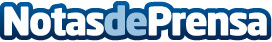 Bose Hearphones serán los auriculares inalámbricos más innovadores del futuro Estos nuevos aparatos permitirán como novedad principal, que el usuario sea quien seleccione los sonidos que desee escuchar en cada momento además de otras muchas opciones interesantesDatos de contacto:Nota de prensa publicada en: https://www.notasdeprensa.es/bose-hearphones-seran-los-auriculares_1 Categorias: Sociedad Televisión y Radio Innovación Tecnológica http://www.notasdeprensa.es